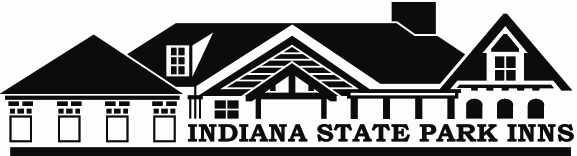 Type or print all information legibly.  						Date of Application:      	Last 4 digits of Social Security No.            Last 4 digits of Social Security No.            Last 4 digits of Social Security No.            Last 4 digits of Social Security No.            Last 4 digits of Social Security No.            Last NameLast NameLast NameLast NameLast NameLast NameLast NameLast NameLast NameFirst NameFirst NameFirst NameFirst NameFirst NameFirst NameFirst NameFirst NameFirst NameFirst NameMiddle NameMiddle NameMiddle NameAddress (Street number and name)Address (Street number and name)Address (Street number and name)Address (Street number and name)Address (Street number and name)Address (Street number and name)Address (Street number and name)Address (Street number and name)Address (Street number and name)Address (Street number and name)Address (Street number and name)Address (Street number and name)Address (Street number and name)CityCityCityCityCityCityCityCityCityCityCityStateStateStateZipZipEmail Address:Email Address:Email Address:Email Address:Email Address:Email Address:Email Address:Phone (Number where you can be reached)       Phone (Number where you can be reached)       Phone (Number where you can be reached)       Phone (Number where you can be reached)       Phone (Number where you can be reached)       Phone (Number where you can be reached)       Phone (Number where you can be reached)       Phone (Number where you can be reached)       Phone (Number where you can be reached)       Phone (Number where you can be reached)       Phone (Number where you can be reached)       Phone (Number where you can be reached)       Phone (Number where you can be reached)       Cell PhoneCell PhoneCell PhoneCell PhoneCell PhoneAre you over the age of 18? YES  NOAre you over the age of 18? YES  NOAre you over the age of 18? YES  NODate of birth if under 18 years of age:                           mm/dd/yyDate of birth if under 18 years of age:                           mm/dd/yyDate of birth if under 18 years of age:                           mm/dd/yyDate of birth if under 18 years of age:                           mm/dd/yyDate of birth if under 18 years of age:                           mm/dd/yyDate of birth if under 18 years of age:                           mm/dd/yyDate of birth if under 18 years of age:                           mm/dd/yyDate of birth if under 18 years of age:                           mm/dd/yyDate of birth if under 18 years of age:                           mm/dd/yyAre you legally authorized to work in the US?   YES      NOAre you legally authorized to work in the US?   YES      NOAre you legally authorized to work in the US?   YES      NOAre you legally authorized to work in the US?   YES      NOAre you legally authorized to work in the US?   YES      NOAre you legally authorized to work in the US?   YES      NOAre you legally authorized to work in the US?   YES      NOAre you legally authorized to work in the US?   YES      NOAre you legally authorized to work in the US?   YES      NOAre you legally authorized to work in the US?   YES      NOAre you legally authorized to work in the US?   YES      NOAre you legally authorized to work in the US?   YES      NOAre you legally authorized to work in the US?   YES      NOAre you legally authorized to work in the US?   YES      NOAre you legally authorized to work in the US?   YES      NOAvailability:  Check all the types of work that apply:    1. Full-time        2. Part-time         3.  Temporary            4. Any  5. Days      6. Evenings     7.  Weekends      8.  Holidays    9.  Overtime    Potential Start Date:       ___	  Availability:  Check all the types of work that apply:    1. Full-time        2. Part-time         3.  Temporary            4. Any  5. Days      6. Evenings     7.  Weekends      8.  Holidays    9.  Overtime    Potential Start Date:       ___	  Availability:  Check all the types of work that apply:    1. Full-time        2. Part-time         3.  Temporary            4. Any  5. Days      6. Evenings     7.  Weekends      8.  Holidays    9.  Overtime    Potential Start Date:       ___	  Availability:  Check all the types of work that apply:    1. Full-time        2. Part-time         3.  Temporary            4. Any  5. Days      6. Evenings     7.  Weekends      8.  Holidays    9.  Overtime    Potential Start Date:       ___	  Availability:  Check all the types of work that apply:    1. Full-time        2. Part-time         3.  Temporary            4. Any  5. Days      6. Evenings     7.  Weekends      8.  Holidays    9.  Overtime    Potential Start Date:       ___	  Availability:  Check all the types of work that apply:    1. Full-time        2. Part-time         3.  Temporary            4. Any  5. Days      6. Evenings     7.  Weekends      8.  Holidays    9.  Overtime    Potential Start Date:       ___	  Availability:  Check all the types of work that apply:    1. Full-time        2. Part-time         3.  Temporary            4. Any  5. Days      6. Evenings     7.  Weekends      8.  Holidays    9.  Overtime    Potential Start Date:       ___	  Availability:  Check all the types of work that apply:    1. Full-time        2. Part-time         3.  Temporary            4. Any  5. Days      6. Evenings     7.  Weekends      8.  Holidays    9.  Overtime    Potential Start Date:       ___	  Availability:  Check all the types of work that apply:    1. Full-time        2. Part-time         3.  Temporary            4. Any  5. Days      6. Evenings     7.  Weekends      8.  Holidays    9.  Overtime    Potential Start Date:       ___	  Availability:  Check all the types of work that apply:    1. Full-time        2. Part-time         3.  Temporary            4. Any  5. Days      6. Evenings     7.  Weekends      8.  Holidays    9.  Overtime    Potential Start Date:       ___	  Availability:  Check all the types of work that apply:    1. Full-time        2. Part-time         3.  Temporary            4. Any  5. Days      6. Evenings     7.  Weekends      8.  Holidays    9.  Overtime    Potential Start Date:       ___	  Availability:  Check all the types of work that apply:    1. Full-time        2. Part-time         3.  Temporary            4. Any  5. Days      6. Evenings     7.  Weekends      8.  Holidays    9.  Overtime    Potential Start Date:       ___	  Availability:  Check all the types of work that apply:    1. Full-time        2. Part-time         3.  Temporary            4. Any  5. Days      6. Evenings     7.  Weekends      8.  Holidays    9.  Overtime    Potential Start Date:       ___	  Availability:  Check all the types of work that apply:    1. Full-time        2. Part-time         3.  Temporary            4. Any  5. Days      6. Evenings     7.  Weekends      8.  Holidays    9.  Overtime    Potential Start Date:       ___	  Availability:  Check all the types of work that apply:    1. Full-time        2. Part-time         3.  Temporary            4. Any  5. Days      6. Evenings     7.  Weekends      8.  Holidays    9.  Overtime    Potential Start Date:       ___	  Availability:  Check all the types of work that apply:    1. Full-time        2. Part-time         3.  Temporary            4. Any  5. Days      6. Evenings     7.  Weekends      8.  Holidays    9.  Overtime    Potential Start Date:       ___	  Availability:  Check all the types of work that apply:    1. Full-time        2. Part-time         3.  Temporary            4. Any  5. Days      6. Evenings     7.  Weekends      8.  Holidays    9.  Overtime    Potential Start Date:       ___	  Availability:  Check all the types of work that apply:    1. Full-time        2. Part-time         3.  Temporary            4. Any  5. Days      6. Evenings     7.  Weekends      8.  Holidays    9.  Overtime    Potential Start Date:       ___	  Availability:  Check all the types of work that apply:    1. Full-time        2. Part-time         3.  Temporary            4. Any  5. Days      6. Evenings     7.  Weekends      8.  Holidays    9.  Overtime    Potential Start Date:       ___	  Availability:  Check all the types of work that apply:    1. Full-time        2. Part-time         3.  Temporary            4. Any  5. Days      6. Evenings     7.  Weekends      8.  Holidays    9.  Overtime    Potential Start Date:       ___	  Availability:  Check all the types of work that apply:    1. Full-time        2. Part-time         3.  Temporary            4. Any  5. Days      6. Evenings     7.  Weekends      8.  Holidays    9.  Overtime    Potential Start Date:       ___	  Availability:  Check all the types of work that apply:    1. Full-time        2. Part-time         3.  Temporary            4. Any  5. Days      6. Evenings     7.  Weekends      8.  Holidays    9.  Overtime    Potential Start Date:       ___	  Availability:  Check all the types of work that apply:    1. Full-time        2. Part-time         3.  Temporary            4. Any  5. Days      6. Evenings     7.  Weekends      8.  Holidays    9.  Overtime    Potential Start Date:       ___	  Availability:  Check all the types of work that apply:    1. Full-time        2. Part-time         3.  Temporary            4. Any  5. Days      6. Evenings     7.  Weekends      8.  Holidays    9.  Overtime    Potential Start Date:       ___	  Availability:  Check all the types of work that apply:    1. Full-time        2. Part-time         3.  Temporary            4. Any  5. Days      6. Evenings     7.  Weekends      8.  Holidays    9.  Overtime    Potential Start Date:       ___	  Availability:  Check all the types of work that apply:    1. Full-time        2. Part-time         3.  Temporary            4. Any  5. Days      6. Evenings     7.  Weekends      8.  Holidays    9.  Overtime    Potential Start Date:       ___	  Availability:  Check all the types of work that apply:    1. Full-time        2. Part-time         3.  Temporary            4. Any  5. Days      6. Evenings     7.  Weekends      8.  Holidays    9.  Overtime    Potential Start Date:       ___	  Job Applied ForTitle of job applying for: Job Title:       	                Job Applied ForTitle of job applying for: Job Title:       	                Job Applied ForTitle of job applying for: Job Title:       	                Job Applied ForTitle of job applying for: Job Title:       	                Job Applied ForTitle of job applying for: Job Title:       	                Job Applied ForTitle of job applying for: Job Title:       	                Job Applied ForTitle of job applying for: Job Title:       	                Job Applied ForTitle of job applying for: Job Title:       	                Job Applied ForTitle of job applying for: Job Title:       	                Job Applied ForTitle of job applying for: Job Title:       	                Referral Source:  How did you hear about this job opportunity?  Did anyone refer you?    Referral Source:  How did you hear about this job opportunity?  Did anyone refer you?    Referral Source:  How did you hear about this job opportunity?  Did anyone refer you?    Referral Source:  How did you hear about this job opportunity?  Did anyone refer you?    Referral Source:  How did you hear about this job opportunity?  Did anyone refer you?    Referral Source:  How did you hear about this job opportunity?  Did anyone refer you?    Referral Source:  How did you hear about this job opportunity?  Did anyone refer you?    Referral Source:  How did you hear about this job opportunity?  Did anyone refer you?    Referral Source:  How did you hear about this job opportunity?  Did anyone refer you?    Referral Source:  How did you hear about this job opportunity?  Did anyone refer you?    Referral Source:  How did you hear about this job opportunity?  Did anyone refer you?    Referral Source:  How did you hear about this job opportunity?  Did anyone refer you?    Referral Source:  How did you hear about this job opportunity?  Did anyone refer you?    Referral Source:  How did you hear about this job opportunity?  Did anyone refer you?    Referral Source:  How did you hear about this job opportunity?  Did anyone refer you?    Referral Source:  How did you hear about this job opportunity?  Did anyone refer you?    Referral Source:  How did you hear about this job opportunity?  Did anyone refer you?    Have you ever worked for an Indiana State Park Inn?  YES  NOHave you ever worked for an Indiana State Park Inn?  YES  NOHave you ever worked for an Indiana State Park Inn?  YES  NOHave you ever worked for an Indiana State Park Inn?  YES  NOAre you related to any person now working for this Inn or another Indiana State Park Inn?                               YES   NO   If yes, give name, relationship to you and the Inn where employed:      	_____     Are you related to any person now working for this Inn or another Indiana State Park Inn?                               YES   NO   If yes, give name, relationship to you and the Inn where employed:      	_____     Are you related to any person now working for this Inn or another Indiana State Park Inn?                               YES   NO   If yes, give name, relationship to you and the Inn where employed:      	_____     Are you related to any person now working for this Inn or another Indiana State Park Inn?                               YES   NO   If yes, give name, relationship to you and the Inn where employed:      	_____     Are you related to any person now working for this Inn or another Indiana State Park Inn?                               YES   NO   If yes, give name, relationship to you and the Inn where employed:      	_____     Are you related to any person now working for this Inn or another Indiana State Park Inn?                               YES   NO   If yes, give name, relationship to you and the Inn where employed:      	_____     Are you related to any person now working for this Inn or another Indiana State Park Inn?                               YES   NO   If yes, give name, relationship to you and the Inn where employed:      	_____     Are you related to any person now working for this Inn or another Indiana State Park Inn?                               YES   NO   If yes, give name, relationship to you and the Inn where employed:      	_____     Are you related to any person now working for this Inn or another Indiana State Park Inn?                               YES   NO   If yes, give name, relationship to you and the Inn where employed:      	_____     Are you related to any person now working for this Inn or another Indiana State Park Inn?                               YES   NO   If yes, give name, relationship to you and the Inn where employed:      	_____     Are you related to any person now working for this Inn or another Indiana State Park Inn?                               YES   NO   If yes, give name, relationship to you and the Inn where employed:      	_____     Are you related to any person now working for this Inn or another Indiana State Park Inn?                               YES   NO   If yes, give name, relationship to you and the Inn where employed:      	_____     Are you related to any person now working for this Inn or another Indiana State Park Inn?                               YES   NO   If yes, give name, relationship to you and the Inn where employed:      	_____     Are you related to any person now working for this Inn or another Indiana State Park Inn?                               YES   NO   If yes, give name, relationship to you and the Inn where employed:      	_____     Are you related to any person now working for this Inn or another Indiana State Park Inn?                               YES   NO   If yes, give name, relationship to you and the Inn where employed:      	_____     Are you related to any person now working for this Inn or another Indiana State Park Inn?                               YES   NO   If yes, give name, relationship to you and the Inn where employed:      	_____     Are you related to any person now working for this Inn or another Indiana State Park Inn?                               YES   NO   If yes, give name, relationship to you and the Inn where employed:      	_____     Are you related to any person now working for this Inn or another Indiana State Park Inn?                               YES   NO   If yes, give name, relationship to you and the Inn where employed:      	_____     Are you related to any person now working for this Inn or another Indiana State Park Inn?                               YES   NO   If yes, give name, relationship to you and the Inn where employed:      	_____     Are you related to any person now working for this Inn or another Indiana State Park Inn?                               YES   NO   If yes, give name, relationship to you and the Inn where employed:      	_____     Are you related to any person now working for this Inn or another Indiana State Park Inn?                               YES   NO   If yes, give name, relationship to you and the Inn where employed:      	_____     Are you related to any person now working for this Inn or another Indiana State Park Inn?                               YES   NO   If yes, give name, relationship to you and the Inn where employed:      	_____     Are you related to any person now working for this Inn or another Indiana State Park Inn?                               YES   NO   If yes, give name, relationship to you and the Inn where employed:      	_____     EducationHighest grade completed:            EducationHighest grade completed:            EducationHighest grade completed:            EducationHighest grade completed:            EducationHighest grade completed:            EducationHighest grade completed:            EducationHighest grade completed:            EducationHighest grade completed:            Under Credit Hours list the hours of credit received and if they were semester (S) or quarter (Q) hours.Under Credit Hours list the hours of credit received and if they were semester (S) or quarter (Q) hours.Under Credit Hours list the hours of credit received and if they were semester (S) or quarter (Q) hours.Under Credit Hours list the hours of credit received and if they were semester (S) or quarter (Q) hours.Under Credit Hours list the hours of credit received and if they were semester (S) or quarter (Q) hours.Under Credit Hours list the hours of credit received and if they were semester (S) or quarter (Q) hours.Under Credit Hours list the hours of credit received and if they were semester (S) or quarter (Q) hours.Under Credit Hours list the hours of credit received and if they were semester (S) or quarter (Q) hours.Under Credit Hours list the hours of credit received and if they were semester (S) or quarter (Q) hours.Under Credit Hours list the hours of credit received and if they were semester (S) or quarter (Q) hours.Under Credit Hours list the hours of credit received and if they were semester (S) or quarter (Q) hours.Under Credit Hours list the hours of credit received and if they were semester (S) or quarter (Q) hours.Under Credit Hours list the hours of credit received and if they were semester (S) or quarter (Q) hours.Under Credit Hours list the hours of credit received and if they were semester (S) or quarter (Q) hours.Under Credit Hours list the hours of credit received and if they were semester (S) or quarter (Q) hours.Under Credit Hours list the hours of credit received and if they were semester (S) or quarter (Q) hours.Under Credit Hours list the hours of credit received and if they were semester (S) or quarter (Q) hours.Under Credit Hours list the hours of credit received and if they were semester (S) or quarter (Q) hours.Under Credit Hours list the hours of credit received and if they were semester (S) or quarter (Q) hours.SchoolsName and LocationName and LocationName and LocationName and LocationName and LocationNumberof  Yrs AttendedNumberof  Yrs AttendedNumberof  Yrs AttendedNumberof  Yrs AttendedNumberof  Yrs AttendedGrad?Grad?Grad?Grad?Grad?Grad?Credit  Hrs.Credit  Hrs.Credit  Hrs.Major/Minor Course WorkMajor/Minor Course WorkMajor/Minor Course WorkMajor/Minor Course WorkMajor/Minor Course WorkMajor/Minor Course WorkType of Degree ReceivedHigh SchoolYES NO   YES NO   YES NO   YES NO   YES NO   YES NO   College(s)University (s)YES NO   YES NO   YES NO   YES NO   YES NO   YES NO      Graduate,Professional, or VocationalYES NO   YES NO   YES NO   YES NO   YES NO   YES NO   Special training programs and seminars you have completed in the last five years (list):Special training programs and seminars you have completed in the last five years (list):Special training programs and seminars you have completed in the last five years (list):Special training programs and seminars you have completed in the last five years (list):Special training programs and seminars you have completed in the last five years (list):Special training programs and seminars you have completed in the last five years (list):Special training programs and seminars you have completed in the last five years (list):Special training programs and seminars you have completed in the last five years (list):Special training programs and seminars you have completed in the last five years (list):Special training programs and seminars you have completed in the last five years (list):Special training programs and seminars you have completed in the last five years (list):Special training programs and seminars you have completed in the last five years (list):Special training programs and seminars you have completed in the last five years (list):Special training programs and seminars you have completed in the last five years (list):Special training programs and seminars you have completed in the last five years (list):Special training programs and seminars you have completed in the last five years (list):Special training programs and seminars you have completed in the last five years (list):Special training programs and seminars you have completed in the last five years (list):Special training programs and seminars you have completed in the last five years (list):Special training programs and seminars you have completed in the last five years (list):Special training programs and seminars you have completed in the last five years (list):Special training programs and seminars you have completed in the last five years (list):Special training programs and seminars you have completed in the last five years (list):Special training programs and seminars you have completed in the last five years (list):Special training programs and seminars you have completed in the last five years (list):Special training programs and seminars you have completed in the last five years (list):Special training programs and seminars you have completed in the last five years (list):Licenses and certifications (List, giving dates and sources of issuance):Licenses and certifications (List, giving dates and sources of issuance):Licenses and certifications (List, giving dates and sources of issuance):Licenses and certifications (List, giving dates and sources of issuance):Licenses and certifications (List, giving dates and sources of issuance):Licenses and certifications (List, giving dates and sources of issuance):Licenses and certifications (List, giving dates and sources of issuance):Licenses and certifications (List, giving dates and sources of issuance):Licenses and certifications (List, giving dates and sources of issuance):Licenses and certifications (List, giving dates and sources of issuance):Licenses and certifications (List, giving dates and sources of issuance):Licenses and certifications (List, giving dates and sources of issuance):Licenses and certifications (List, giving dates and sources of issuance):Licenses and certifications (List, giving dates and sources of issuance):Licenses and certifications (List, giving dates and sources of issuance):Licenses and certifications (List, giving dates and sources of issuance):Licenses and certifications (List, giving dates and sources of issuance):Licenses and certifications (List, giving dates and sources of issuance):Licenses and certifications (List, giving dates and sources of issuance):Licenses and certifications (List, giving dates and sources of issuance):Licenses and certifications (List, giving dates and sources of issuance):Licenses and certifications (List, giving dates and sources of issuance):Licenses and certifications (List, giving dates and sources of issuance):Licenses and certifications (List, giving dates and sources of issuance):Licenses and certifications (List, giving dates and sources of issuance):Licenses and certifications (List, giving dates and sources of issuance):Licenses and certifications (List, giving dates and sources of issuance):Do you possess a valid Driver’s License?   YES	  NO If needed for the position, please provide the following information: State issued                      Expiration date                                   Do you hold a commercial driver’s license?   YES	    NODo you possess a valid Driver’s License?   YES	  NO If needed for the position, please provide the following information: State issued                      Expiration date                                   Do you hold a commercial driver’s license?   YES	    NODo you possess a valid Driver’s License?   YES	  NO If needed for the position, please provide the following information: State issued                      Expiration date                                   Do you hold a commercial driver’s license?   YES	    NODo you possess a valid Driver’s License?   YES	  NO If needed for the position, please provide the following information: State issued                      Expiration date                                   Do you hold a commercial driver’s license?   YES	    NODo you possess a valid Driver’s License?   YES	  NO If needed for the position, please provide the following information: State issued                      Expiration date                                   Do you hold a commercial driver’s license?   YES	    NODo you possess a valid Driver’s License?   YES	  NO If needed for the position, please provide the following information: State issued                      Expiration date                                   Do you hold a commercial driver’s license?   YES	    NODo you possess a valid Driver’s License?   YES	  NO If needed for the position, please provide the following information: State issued                      Expiration date                                   Do you hold a commercial driver’s license?   YES	    NODo you possess a valid Driver’s License?   YES	  NO If needed for the position, please provide the following information: State issued                      Expiration date                                   Do you hold a commercial driver’s license?   YES	    NODo you possess a valid Driver’s License?   YES	  NO If needed for the position, please provide the following information: State issued                      Expiration date                                   Do you hold a commercial driver’s license?   YES	    NODo you possess a valid Driver’s License?   YES	  NO If needed for the position, please provide the following information: State issued                      Expiration date                                   Do you hold a commercial driver’s license?   YES	    NODo you possess a valid Driver’s License?   YES	  NO If needed for the position, please provide the following information: State issued                      Expiration date                                   Do you hold a commercial driver’s license?   YES	    NODo you possess a valid Driver’s License?   YES	  NO If needed for the position, please provide the following information: State issued                      Expiration date                                   Do you hold a commercial driver’s license?   YES	    NODo you possess a valid Driver’s License?   YES	  NO If needed for the position, please provide the following information: State issued                      Expiration date                                   Do you hold a commercial driver’s license?   YES	    NODo you possess a valid Driver’s License?   YES	  NO If needed for the position, please provide the following information: State issued                      Expiration date                                   Do you hold a commercial driver’s license?   YES	    NODo you possess a valid Driver’s License?   YES	  NO If needed for the position, please provide the following information: State issued                      Expiration date                                   Do you hold a commercial driver’s license?   YES	    NODo you possess a valid Driver’s License?   YES	  NO If needed for the position, please provide the following information: State issued                      Expiration date                                   Do you hold a commercial driver’s license?   YES	    NODo you possess a valid Driver’s License?   YES	  NO If needed for the position, please provide the following information: State issued                      Expiration date                                   Do you hold a commercial driver’s license?   YES	    NODo you possess a valid Driver’s License?   YES	  NO If needed for the position, please provide the following information: State issued                      Expiration date                                   Do you hold a commercial driver’s license?   YES	    NODo you possess a valid Driver’s License?   YES	  NO If needed for the position, please provide the following information: State issued                      Expiration date                                   Do you hold a commercial driver’s license?   YES	    NODo you possess a valid Driver’s License?   YES	  NO If needed for the position, please provide the following information: State issued                      Expiration date                                   Do you hold a commercial driver’s license?   YES	    NODo you possess a valid Driver’s License?   YES	  NO If needed for the position, please provide the following information: State issued                      Expiration date                                   Do you hold a commercial driver’s license?   YES	    NODo you possess a valid Driver’s License?   YES	  NO If needed for the position, please provide the following information: State issued                      Expiration date                                   Do you hold a commercial driver’s license?   YES	    NODo you possess a valid Driver’s License?   YES	  NO If needed for the position, please provide the following information: State issued                      Expiration date                                   Do you hold a commercial driver’s license?   YES	    NODo you possess a valid Driver’s License?   YES	  NO If needed for the position, please provide the following information: State issued                      Expiration date                                   Do you hold a commercial driver’s license?   YES	    NODo you possess a valid Driver’s License?   YES	  NO If needed for the position, please provide the following information: State issued                      Expiration date                                   Do you hold a commercial driver’s license?   YES	    NODo you possess a valid Driver’s License?   YES	  NO If needed for the position, please provide the following information: State issued                      Expiration date                                   Do you hold a commercial driver’s license?   YES	    NODo you possess a valid Driver’s License?   YES	  NO If needed for the position, please provide the following information: State issued                      Expiration date                                   Do you hold a commercial driver’s license?   YES	    NOHave you ever been convicted of a crime, other than a minor traffic violation, that has not been expunged by a court?  Notice: A “yes” response will not necessarily eliminate you from consideration for employment.     YES     NO   If yes, provide information regarding the conviction (offense, date, and sentence).                                                                                                        Have you ever been convicted of a crime, other than a minor traffic violation, that has not been expunged by a court?  Notice: A “yes” response will not necessarily eliminate you from consideration for employment.     YES     NO   If yes, provide information regarding the conviction (offense, date, and sentence).                                                                                                        Have you ever been convicted of a crime, other than a minor traffic violation, that has not been expunged by a court?  Notice: A “yes” response will not necessarily eliminate you from consideration for employment.     YES     NO   If yes, provide information regarding the conviction (offense, date, and sentence).                                                                                                        Have you ever been convicted of a crime, other than a minor traffic violation, that has not been expunged by a court?  Notice: A “yes” response will not necessarily eliminate you from consideration for employment.     YES     NO   If yes, provide information regarding the conviction (offense, date, and sentence).                                                                                                        Have you ever been convicted of a crime, other than a minor traffic violation, that has not been expunged by a court?  Notice: A “yes” response will not necessarily eliminate you from consideration for employment.     YES     NO   If yes, provide information regarding the conviction (offense, date, and sentence).                                                                                                        Have you ever been convicted of a crime, other than a minor traffic violation, that has not been expunged by a court?  Notice: A “yes” response will not necessarily eliminate you from consideration for employment.     YES     NO   If yes, provide information regarding the conviction (offense, date, and sentence).                                                                                                        Have you ever been convicted of a crime, other than a minor traffic violation, that has not been expunged by a court?  Notice: A “yes” response will not necessarily eliminate you from consideration for employment.     YES     NO   If yes, provide information regarding the conviction (offense, date, and sentence).                                                                                                        Have you ever been convicted of a crime, other than a minor traffic violation, that has not been expunged by a court?  Notice: A “yes” response will not necessarily eliminate you from consideration for employment.     YES     NO   If yes, provide information regarding the conviction (offense, date, and sentence).                                                                                                        Have you ever been convicted of a crime, other than a minor traffic violation, that has not been expunged by a court?  Notice: A “yes” response will not necessarily eliminate you from consideration for employment.     YES     NO   If yes, provide information regarding the conviction (offense, date, and sentence).                                                                                                        Have you ever been convicted of a crime, other than a minor traffic violation, that has not been expunged by a court?  Notice: A “yes” response will not necessarily eliminate you from consideration for employment.     YES     NO   If yes, provide information regarding the conviction (offense, date, and sentence).                                                                                                        Have you ever been convicted of a crime, other than a minor traffic violation, that has not been expunged by a court?  Notice: A “yes” response will not necessarily eliminate you from consideration for employment.     YES     NO   If yes, provide information regarding the conviction (offense, date, and sentence).                                                                                                        Have you ever been convicted of a crime, other than a minor traffic violation, that has not been expunged by a court?  Notice: A “yes” response will not necessarily eliminate you from consideration for employment.     YES     NO   If yes, provide information regarding the conviction (offense, date, and sentence).                                                                                                        Have you ever been convicted of a crime, other than a minor traffic violation, that has not been expunged by a court?  Notice: A “yes” response will not necessarily eliminate you from consideration for employment.     YES     NO   If yes, provide information regarding the conviction (offense, date, and sentence).                                                                                                        Have you ever been convicted of a crime, other than a minor traffic violation, that has not been expunged by a court?  Notice: A “yes” response will not necessarily eliminate you from consideration for employment.     YES     NO   If yes, provide information regarding the conviction (offense, date, and sentence).                                                                                                        Have you ever been convicted of a crime, other than a minor traffic violation, that has not been expunged by a court?  Notice: A “yes” response will not necessarily eliminate you from consideration for employment.     YES     NO   If yes, provide information regarding the conviction (offense, date, and sentence).                                                                                                        Have you ever been convicted of a crime, other than a minor traffic violation, that has not been expunged by a court?  Notice: A “yes” response will not necessarily eliminate you from consideration for employment.     YES     NO   If yes, provide information regarding the conviction (offense, date, and sentence).                                                                                                        Have you ever been convicted of a crime, other than a minor traffic violation, that has not been expunged by a court?  Notice: A “yes” response will not necessarily eliminate you from consideration for employment.     YES     NO   If yes, provide information regarding the conviction (offense, date, and sentence).                                                                                                        Have you ever been convicted of a crime, other than a minor traffic violation, that has not been expunged by a court?  Notice: A “yes” response will not necessarily eliminate you from consideration for employment.     YES     NO   If yes, provide information regarding the conviction (offense, date, and sentence).                                                                                                        Have you ever been convicted of a crime, other than a minor traffic violation, that has not been expunged by a court?  Notice: A “yes” response will not necessarily eliminate you from consideration for employment.     YES     NO   If yes, provide information regarding the conviction (offense, date, and sentence).                                                                                                        Have you ever been convicted of a crime, other than a minor traffic violation, that has not been expunged by a court?  Notice: A “yes” response will not necessarily eliminate you from consideration for employment.     YES     NO   If yes, provide information regarding the conviction (offense, date, and sentence).                                                                                                        Have you ever been convicted of a crime, other than a minor traffic violation, that has not been expunged by a court?  Notice: A “yes” response will not necessarily eliminate you from consideration for employment.     YES     NO   If yes, provide information regarding the conviction (offense, date, and sentence).                                                                                                        Have you ever been convicted of a crime, other than a minor traffic violation, that has not been expunged by a court?  Notice: A “yes” response will not necessarily eliminate you from consideration for employment.     YES     NO   If yes, provide information regarding the conviction (offense, date, and sentence).                                                                                                        Have you ever been convicted of a crime, other than a minor traffic violation, that has not been expunged by a court?  Notice: A “yes” response will not necessarily eliminate you from consideration for employment.     YES     NO   If yes, provide information regarding the conviction (offense, date, and sentence).                                                                                                        Have you ever been convicted of a crime, other than a minor traffic violation, that has not been expunged by a court?  Notice: A “yes” response will not necessarily eliminate you from consideration for employment.     YES     NO   If yes, provide information regarding the conviction (offense, date, and sentence).                                                                                                        Have you ever been convicted of a crime, other than a minor traffic violation, that has not been expunged by a court?  Notice: A “yes” response will not necessarily eliminate you from consideration for employment.     YES     NO   If yes, provide information regarding the conviction (offense, date, and sentence).                                                                                                        Have you ever been convicted of a crime, other than a minor traffic violation, that has not been expunged by a court?  Notice: A “yes” response will not necessarily eliminate you from consideration for employment.     YES     NO   If yes, provide information regarding the conviction (offense, date, and sentence).                                                                                                        Have you ever been convicted of a crime, other than a minor traffic violation, that has not been expunged by a court?  Notice: A “yes” response will not necessarily eliminate you from consideration for employment.     YES     NO   If yes, provide information regarding the conviction (offense, date, and sentence).                                                                                                        Conviction Response:       Conviction Response:       Conviction Response:       Conviction Response:       Conviction Response:       Conviction Response:       Conviction Response:       Conviction Response:       Conviction Response:       Conviction Response:       Conviction Response:       Conviction Response:       Conviction Response:       Conviction Response:       Conviction Response:       Conviction Response:       Conviction Response:       Conviction Response:       Conviction Response:       Conviction Response:       Conviction Response:       Conviction Response:       Conviction Response:       Conviction Response:       Conviction Response:       Conviction Response:       Conviction Response:       Work Experience:  List below, beginning with your most recent position, all of your work experience, including military service and all volunteer activities.  If your title and duties changed substantially in the course of your employment in any one organization, indicate such changes clearly and as separate employment.  Experience that cannot be confirmed is not acceptable.Work Experience:  List below, beginning with your most recent position, all of your work experience, including military service and all volunteer activities.  If your title and duties changed substantially in the course of your employment in any one organization, indicate such changes clearly and as separate employment.  Experience that cannot be confirmed is not acceptable.Work Experience:  List below, beginning with your most recent position, all of your work experience, including military service and all volunteer activities.  If your title and duties changed substantially in the course of your employment in any one organization, indicate such changes clearly and as separate employment.  Experience that cannot be confirmed is not acceptable.Work Experience:  List below, beginning with your most recent position, all of your work experience, including military service and all volunteer activities.  If your title and duties changed substantially in the course of your employment in any one organization, indicate such changes clearly and as separate employment.  Experience that cannot be confirmed is not acceptable.Work Experience:  List below, beginning with your most recent position, all of your work experience, including military service and all volunteer activities.  If your title and duties changed substantially in the course of your employment in any one organization, indicate such changes clearly and as separate employment.  Experience that cannot be confirmed is not acceptable.Work Experience:  List below, beginning with your most recent position, all of your work experience, including military service and all volunteer activities.  If your title and duties changed substantially in the course of your employment in any one organization, indicate such changes clearly and as separate employment.  Experience that cannot be confirmed is not acceptable.Work Experience:  List below, beginning with your most recent position, all of your work experience, including military service and all volunteer activities.  If your title and duties changed substantially in the course of your employment in any one organization, indicate such changes clearly and as separate employment.  Experience that cannot be confirmed is not acceptable.Work Experience:  List below, beginning with your most recent position, all of your work experience, including military service and all volunteer activities.  If your title and duties changed substantially in the course of your employment in any one organization, indicate such changes clearly and as separate employment.  Experience that cannot be confirmed is not acceptable.Work Experience:  List below, beginning with your most recent position, all of your work experience, including military service and all volunteer activities.  If your title and duties changed substantially in the course of your employment in any one organization, indicate such changes clearly and as separate employment.  Experience that cannot be confirmed is not acceptable.Work Experience:  List below, beginning with your most recent position, all of your work experience, including military service and all volunteer activities.  If your title and duties changed substantially in the course of your employment in any one organization, indicate such changes clearly and as separate employment.  Experience that cannot be confirmed is not acceptable.Work Experience:  List below, beginning with your most recent position, all of your work experience, including military service and all volunteer activities.  If your title and duties changed substantially in the course of your employment in any one organization, indicate such changes clearly and as separate employment.  Experience that cannot be confirmed is not acceptable.Work Experience:  List below, beginning with your most recent position, all of your work experience, including military service and all volunteer activities.  If your title and duties changed substantially in the course of your employment in any one organization, indicate such changes clearly and as separate employment.  Experience that cannot be confirmed is not acceptable.Work Experience:  List below, beginning with your most recent position, all of your work experience, including military service and all volunteer activities.  If your title and duties changed substantially in the course of your employment in any one organization, indicate such changes clearly and as separate employment.  Experience that cannot be confirmed is not acceptable.Work Experience:  List below, beginning with your most recent position, all of your work experience, including military service and all volunteer activities.  If your title and duties changed substantially in the course of your employment in any one organization, indicate such changes clearly and as separate employment.  Experience that cannot be confirmed is not acceptable.Work Experience:  List below, beginning with your most recent position, all of your work experience, including military service and all volunteer activities.  If your title and duties changed substantially in the course of your employment in any one organization, indicate such changes clearly and as separate employment.  Experience that cannot be confirmed is not acceptable.Work Experience:  List below, beginning with your most recent position, all of your work experience, including military service and all volunteer activities.  If your title and duties changed substantially in the course of your employment in any one organization, indicate such changes clearly and as separate employment.  Experience that cannot be confirmed is not acceptable.Work Experience:  List below, beginning with your most recent position, all of your work experience, including military service and all volunteer activities.  If your title and duties changed substantially in the course of your employment in any one organization, indicate such changes clearly and as separate employment.  Experience that cannot be confirmed is not acceptable.Work Experience:  List below, beginning with your most recent position, all of your work experience, including military service and all volunteer activities.  If your title and duties changed substantially in the course of your employment in any one organization, indicate such changes clearly and as separate employment.  Experience that cannot be confirmed is not acceptable.Work Experience:  List below, beginning with your most recent position, all of your work experience, including military service and all volunteer activities.  If your title and duties changed substantially in the course of your employment in any one organization, indicate such changes clearly and as separate employment.  Experience that cannot be confirmed is not acceptable.Work Experience:  List below, beginning with your most recent position, all of your work experience, including military service and all volunteer activities.  If your title and duties changed substantially in the course of your employment in any one organization, indicate such changes clearly and as separate employment.  Experience that cannot be confirmed is not acceptable.Work Experience:  List below, beginning with your most recent position, all of your work experience, including military service and all volunteer activities.  If your title and duties changed substantially in the course of your employment in any one organization, indicate such changes clearly and as separate employment.  Experience that cannot be confirmed is not acceptable.Work Experience:  List below, beginning with your most recent position, all of your work experience, including military service and all volunteer activities.  If your title and duties changed substantially in the course of your employment in any one organization, indicate such changes clearly and as separate employment.  Experience that cannot be confirmed is not acceptable.Work Experience:  List below, beginning with your most recent position, all of your work experience, including military service and all volunteer activities.  If your title and duties changed substantially in the course of your employment in any one organization, indicate such changes clearly and as separate employment.  Experience that cannot be confirmed is not acceptable.Work Experience:  List below, beginning with your most recent position, all of your work experience, including military service and all volunteer activities.  If your title and duties changed substantially in the course of your employment in any one organization, indicate such changes clearly and as separate employment.  Experience that cannot be confirmed is not acceptable.Work Experience:  List below, beginning with your most recent position, all of your work experience, including military service and all volunteer activities.  If your title and duties changed substantially in the course of your employment in any one organization, indicate such changes clearly and as separate employment.  Experience that cannot be confirmed is not acceptable.Work Experience:  List below, beginning with your most recent position, all of your work experience, including military service and all volunteer activities.  If your title and duties changed substantially in the course of your employment in any one organization, indicate such changes clearly and as separate employment.  Experience that cannot be confirmed is not acceptable.Work Experience:  List below, beginning with your most recent position, all of your work experience, including military service and all volunteer activities.  If your title and duties changed substantially in the course of your employment in any one organization, indicate such changes clearly and as separate employment.  Experience that cannot be confirmed is not acceptable.Title of present or previous job:Title of present or previous job:Title of present or previous job:Title of present or previous job:Title of present or previous job:Title of present or previous job:Title of present or previous job: From  (MM/DD/CCYY): From  (MM/DD/CCYY): From  (MM/DD/CCYY): From  (MM/DD/CCYY): From  (MM/DD/CCYY): From  (MM/DD/CCYY): From  (MM/DD/CCYY): From  (MM/DD/CCYY): From  (MM/DD/CCYY): To  (MM/DD/CCYY): To  (MM/DD/CCYY): To  (MM/DD/CCYY): To  (MM/DD/CCYY): To  (MM/DD/CCYY): To  (MM/DD/CCYY): To  (MM/DD/CCYY): To  (MM/DD/CCYY): To  (MM/DD/CCYY):Hours worked per week:Hours worked per week:Name of Employer / Organization and Address (number and street, city, state, zip code)Name of Employer / Organization and Address (number and street, city, state, zip code)Name of Employer / Organization and Address (number and street, city, state, zip code)Name of Employer / Organization and Address (number and street, city, state, zip code)Name of Employer / Organization and Address (number and street, city, state, zip code)Name of Employer / Organization and Address (number and street, city, state, zip code)Name of Employer / Organization and Address (number and street, city, state, zip code)Name of Employer / Organization and Address (number and street, city, state, zip code)Name of Employer / Organization and Address (number and street, city, state, zip code)Name of Employer / Organization and Address (number and street, city, state, zip code)Name of Employer / Organization and Address (number and street, city, state, zip code)Name of Employer / Organization and Address (number and street, city, state, zip code)Name of Employer / Organization and Address (number and street, city, state, zip code)Name of Employer / Organization and Address (number and street, city, state, zip code)Name of Employer / Organization and Address (number and street, city, state, zip code)Name of Employer / Organization and Address (number and street, city, state, zip code)Name of Employer / Organization and Address (number and street, city, state, zip code)Name of Employer / Organization and Address (number and street, city, state, zip code)Name of Employer / Organization and Address (number and street, city, state, zip code)Name of Employer / Organization and Address (number and street, city, state, zip code)Name of Employer / Organization and Address (number and street, city, state, zip code)Telephone number (area code)Telephone number (area code)Telephone number (area code)Telephone number (area code)Telephone number (area code)Telephone number (area code)Name of Supervisor / Title:Name of Supervisor / Title:Name of Supervisor / Title:Name of Supervisor / Title:Name of Supervisor / Title:Name of Supervisor / Title:Name of Supervisor / Title:Name of Supervisor / Title:Name of Supervisor / Title:Name of Supervisor / Title:Name of Supervisor / Title:Name of Supervisor / Title:Name of Supervisor / Title:Name of Supervisor / Title:Name of Supervisor / Title:Name of Supervisor / Title:Name of Supervisor / Title:Name of Supervisor / Title:Name of Supervisor / Title:Number of staff you supervised:Number of staff you supervised:Number of staff you supervised:Number of staff you supervised:Number of staff you supervised:Number of staff you supervised:Number of staff you supervised:Number of staff you supervised: Describe the duties of your position in the order of importance.  Indicate what machinery or office equipment was utilized. Describe the duties of your position in the order of importance.  Indicate what machinery or office equipment was utilized. Describe the duties of your position in the order of importance.  Indicate what machinery or office equipment was utilized. Describe the duties of your position in the order of importance.  Indicate what machinery or office equipment was utilized. Describe the duties of your position in the order of importance.  Indicate what machinery or office equipment was utilized. Describe the duties of your position in the order of importance.  Indicate what machinery or office equipment was utilized. Describe the duties of your position in the order of importance.  Indicate what machinery or office equipment was utilized. Describe the duties of your position in the order of importance.  Indicate what machinery or office equipment was utilized. Describe the duties of your position in the order of importance.  Indicate what machinery or office equipment was utilized. Describe the duties of your position in the order of importance.  Indicate what machinery or office equipment was utilized. Describe the duties of your position in the order of importance.  Indicate what machinery or office equipment was utilized. Describe the duties of your position in the order of importance.  Indicate what machinery or office equipment was utilized. Describe the duties of your position in the order of importance.  Indicate what machinery or office equipment was utilized. Describe the duties of your position in the order of importance.  Indicate what machinery or office equipment was utilized. Describe the duties of your position in the order of importance.  Indicate what machinery or office equipment was utilized. Describe the duties of your position in the order of importance.  Indicate what machinery or office equipment was utilized. Describe the duties of your position in the order of importance.  Indicate what machinery or office equipment was utilized. Describe the duties of your position in the order of importance.  Indicate what machinery or office equipment was utilized. Describe the duties of your position in the order of importance.  Indicate what machinery or office equipment was utilized. Describe the duties of your position in the order of importance.  Indicate what machinery or office equipment was utilized. Describe the duties of your position in the order of importance.  Indicate what machinery or office equipment was utilized. Describe the duties of your position in the order of importance.  Indicate what machinery or office equipment was utilized. Describe the duties of your position in the order of importance.  Indicate what machinery or office equipment was utilized. Describe the duties of your position in the order of importance.  Indicate what machinery or office equipment was utilized. Describe the duties of your position in the order of importance.  Indicate what machinery or office equipment was utilized. Describe the duties of your position in the order of importance.  Indicate what machinery or office equipment was utilized. Describe the duties of your position in the order of importance.  Indicate what machinery or office equipment was utilized. Reason for Leaving:       Reason for Leaving:       Reason for Leaving:       Reason for Leaving:       Reason for Leaving:       Reason for Leaving:       Reason for Leaving:       Reason for Leaving:       Reason for Leaving:       Reason for Leaving:       Reason for Leaving:       Reason for Leaving:       Reason for Leaving:       Reason for Leaving:       Reason for Leaving:       Reason for Leaving:       Reason for Leaving:       Reason for Leaving:       Reason for Leaving:       Reason for Leaving:       Reason for Leaving:       Reason for Leaving:       Reason for Leaving:       Final Salary $                  Per        Final Salary $                  Per        Final Salary $                  Per        Final Salary $                  Per       Title of present or previous job:Title of present or previous job:Title of present or previous job:Title of present or previous job:Title of present or previous job:Title of present or previous job:Title of present or previous job: From  (MM/DD/CCYY): From  (MM/DD/CCYY): From  (MM/DD/CCYY): From  (MM/DD/CCYY): From  (MM/DD/CCYY): From  (MM/DD/CCYY): From  (MM/DD/CCYY): From  (MM/DD/CCYY): From  (MM/DD/CCYY): To  (MM/DD/CCYY): To  (MM/DD/CCYY): To  (MM/DD/CCYY): To  (MM/DD/CCYY): To  (MM/DD/CCYY): To  (MM/DD/CCYY): To  (MM/DD/CCYY): To  (MM/DD/CCYY): To  (MM/DD/CCYY):Hours worked per week:Hours worked per week:Name of Employer / Organization and Address (number and street, city, state, zip code)Name of Employer / Organization and Address (number and street, city, state, zip code)Name of Employer / Organization and Address (number and street, city, state, zip code)Name of Employer / Organization and Address (number and street, city, state, zip code)Name of Employer / Organization and Address (number and street, city, state, zip code)Name of Employer / Organization and Address (number and street, city, state, zip code)Name of Employer / Organization and Address (number and street, city, state, zip code)Name of Employer / Organization and Address (number and street, city, state, zip code)Name of Employer / Organization and Address (number and street, city, state, zip code)Name of Employer / Organization and Address (number and street, city, state, zip code)Name of Employer / Organization and Address (number and street, city, state, zip code)Name of Employer / Organization and Address (number and street, city, state, zip code)Name of Employer / Organization and Address (number and street, city, state, zip code)Name of Employer / Organization and Address (number and street, city, state, zip code)Name of Employer / Organization and Address (number and street, city, state, zip code)Name of Employer / Organization and Address (number and street, city, state, zip code)Name of Employer / Organization and Address (number and street, city, state, zip code)Name of Employer / Organization and Address (number and street, city, state, zip code)Name of Employer / Organization and Address (number and street, city, state, zip code)Name of Employer / Organization and Address (number and street, city, state, zip code)Name of Employer / Organization and Address (number and street, city, state, zip code)Telephone number (area code)Telephone number (area code)Telephone number (area code)Telephone number (area code)Telephone number (area code)Telephone number (area code)Name of Supervisor / Title:Name of Supervisor / Title:Name of Supervisor / Title:Name of Supervisor / Title:Name of Supervisor / Title:Name of Supervisor / Title:Name of Supervisor / Title:Name of Supervisor / Title:Name of Supervisor / Title:Name of Supervisor / Title:Name of Supervisor / Title:Name of Supervisor / Title:Name of Supervisor / Title:Name of Supervisor / Title:Name of Supervisor / Title:Name of Supervisor / Title:Name of Supervisor / Title:Name of Supervisor / Title:Name of Supervisor / Title:Number of staff you supervised:Number of staff you supervised:Number of staff you supervised:Number of staff you supervised:Number of staff you supervised:Number of staff you supervised:Number of staff you supervised:Number of staff you supervised: Describe the duties of your position in the order of importance.  Indicate what machinery or office equipment was utilized. Describe the duties of your position in the order of importance.  Indicate what machinery or office equipment was utilized. Describe the duties of your position in the order of importance.  Indicate what machinery or office equipment was utilized. Describe the duties of your position in the order of importance.  Indicate what machinery or office equipment was utilized. Describe the duties of your position in the order of importance.  Indicate what machinery or office equipment was utilized. Describe the duties of your position in the order of importance.  Indicate what machinery or office equipment was utilized. Describe the duties of your position in the order of importance.  Indicate what machinery or office equipment was utilized. Describe the duties of your position in the order of importance.  Indicate what machinery or office equipment was utilized. Describe the duties of your position in the order of importance.  Indicate what machinery or office equipment was utilized. Describe the duties of your position in the order of importance.  Indicate what machinery or office equipment was utilized. Describe the duties of your position in the order of importance.  Indicate what machinery or office equipment was utilized. Describe the duties of your position in the order of importance.  Indicate what machinery or office equipment was utilized. Describe the duties of your position in the order of importance.  Indicate what machinery or office equipment was utilized. Describe the duties of your position in the order of importance.  Indicate what machinery or office equipment was utilized. Describe the duties of your position in the order of importance.  Indicate what machinery or office equipment was utilized. Describe the duties of your position in the order of importance.  Indicate what machinery or office equipment was utilized. Describe the duties of your position in the order of importance.  Indicate what machinery or office equipment was utilized. Describe the duties of your position in the order of importance.  Indicate what machinery or office equipment was utilized. Describe the duties of your position in the order of importance.  Indicate what machinery or office equipment was utilized. Describe the duties of your position in the order of importance.  Indicate what machinery or office equipment was utilized. Describe the duties of your position in the order of importance.  Indicate what machinery or office equipment was utilized. Describe the duties of your position in the order of importance.  Indicate what machinery or office equipment was utilized. Describe the duties of your position in the order of importance.  Indicate what machinery or office equipment was utilized. Describe the duties of your position in the order of importance.  Indicate what machinery or office equipment was utilized. Describe the duties of your position in the order of importance.  Indicate what machinery or office equipment was utilized. Describe the duties of your position in the order of importance.  Indicate what machinery or office equipment was utilized. Describe the duties of your position in the order of importance.  Indicate what machinery or office equipment was utilized. Reason for Leaving:       Reason for Leaving:       Reason for Leaving:       Reason for Leaving:       Reason for Leaving:       Reason for Leaving:       Reason for Leaving:       Reason for Leaving:       Reason for Leaving:       Reason for Leaving:       Reason for Leaving:       Reason for Leaving:       Reason for Leaving:       Reason for Leaving:       Reason for Leaving:       Reason for Leaving:       Reason for Leaving:       Reason for Leaving:       Reason for Leaving:       Reason for Leaving:       Reason for Leaving:       Reason for Leaving:       Reason for Leaving:       Final Salary $                  Per        Final Salary $                  Per        Final Salary $                  Per        Final Salary $                  Per       Title of present or previous job:Title of present or previous job:Title of present or previous job:Title of present or previous job:Title of present or previous job:Title of present or previous job:Title of present or previous job: From  (MM/DD/CCYY): From  (MM/DD/CCYY): From  (MM/DD/CCYY): From  (MM/DD/CCYY): From  (MM/DD/CCYY): From  (MM/DD/CCYY): From  (MM/DD/CCYY): From  (MM/DD/CCYY): From  (MM/DD/CCYY): To  (MM/DD/CCYY): To  (MM/DD/CCYY): To  (MM/DD/CCYY): To  (MM/DD/CCYY): To  (MM/DD/CCYY): To  (MM/DD/CCYY): To  (MM/DD/CCYY): To  (MM/DD/CCYY): To  (MM/DD/CCYY):Hours worked per week:Hours worked per week:Name of Employer / Organization and Address (number and street, city, state, zip code)Name of Employer / Organization and Address (number and street, city, state, zip code)Name of Employer / Organization and Address (number and street, city, state, zip code)Name of Employer / Organization and Address (number and street, city, state, zip code)Name of Employer / Organization and Address (number and street, city, state, zip code)Name of Employer / Organization and Address (number and street, city, state, zip code)Name of Employer / Organization and Address (number and street, city, state, zip code)Name of Employer / Organization and Address (number and street, city, state, zip code)Name of Employer / Organization and Address (number and street, city, state, zip code)Name of Employer / Organization and Address (number and street, city, state, zip code)Name of Employer / Organization and Address (number and street, city, state, zip code)Name of Employer / Organization and Address (number and street, city, state, zip code)Name of Employer / Organization and Address (number and street, city, state, zip code)Name of Employer / Organization and Address (number and street, city, state, zip code)Name of Employer / Organization and Address (number and street, city, state, zip code)Name of Employer / Organization and Address (number and street, city, state, zip code)Name of Employer / Organization and Address (number and street, city, state, zip code)Name of Employer / Organization and Address (number and street, city, state, zip code)Name of Employer / Organization and Address (number and street, city, state, zip code)Name of Employer / Organization and Address (number and street, city, state, zip code)Name of Employer / Organization and Address (number and street, city, state, zip code)Telephone number (area code)Telephone number (area code)Telephone number (area code)Telephone number (area code)Telephone number (area code)Telephone number (area code)Name of Supervisor / Title:Name of Supervisor / Title:Name of Supervisor / Title:Name of Supervisor / Title:Name of Supervisor / Title:Name of Supervisor / Title:Name of Supervisor / Title:Name of Supervisor / Title:Name of Supervisor / Title:Name of Supervisor / Title:Name of Supervisor / Title:Name of Supervisor / Title:Name of Supervisor / Title:Name of Supervisor / Title:Name of Supervisor / Title:Name of Supervisor / Title:Name of Supervisor / Title:Name of Supervisor / Title:Name of Supervisor / Title:Number of staff you supervised:Number of staff you supervised:Number of staff you supervised:Number of staff you supervised:Number of staff you supervised:Number of staff you supervised:Number of staff you supervised:Number of staff you supervised: Describe the duties of your position in the order of importance.  Indicate what machinery or office equipment was utilized. Describe the duties of your position in the order of importance.  Indicate what machinery or office equipment was utilized. Describe the duties of your position in the order of importance.  Indicate what machinery or office equipment was utilized. Describe the duties of your position in the order of importance.  Indicate what machinery or office equipment was utilized. Describe the duties of your position in the order of importance.  Indicate what machinery or office equipment was utilized. Describe the duties of your position in the order of importance.  Indicate what machinery or office equipment was utilized. Describe the duties of your position in the order of importance.  Indicate what machinery or office equipment was utilized. Describe the duties of your position in the order of importance.  Indicate what machinery or office equipment was utilized. Describe the duties of your position in the order of importance.  Indicate what machinery or office equipment was utilized. Describe the duties of your position in the order of importance.  Indicate what machinery or office equipment was utilized. Describe the duties of your position in the order of importance.  Indicate what machinery or office equipment was utilized. Describe the duties of your position in the order of importance.  Indicate what machinery or office equipment was utilized. Describe the duties of your position in the order of importance.  Indicate what machinery or office equipment was utilized. Describe the duties of your position in the order of importance.  Indicate what machinery or office equipment was utilized. Describe the duties of your position in the order of importance.  Indicate what machinery or office equipment was utilized. Describe the duties of your position in the order of importance.  Indicate what machinery or office equipment was utilized. Describe the duties of your position in the order of importance.  Indicate what machinery or office equipment was utilized. Describe the duties of your position in the order of importance.  Indicate what machinery or office equipment was utilized. Describe the duties of your position in the order of importance.  Indicate what machinery or office equipment was utilized. Describe the duties of your position in the order of importance.  Indicate what machinery or office equipment was utilized. Describe the duties of your position in the order of importance.  Indicate what machinery or office equipment was utilized. Describe the duties of your position in the order of importance.  Indicate what machinery or office equipment was utilized. Describe the duties of your position in the order of importance.  Indicate what machinery or office equipment was utilized. Describe the duties of your position in the order of importance.  Indicate what machinery or office equipment was utilized. Describe the duties of your position in the order of importance.  Indicate what machinery or office equipment was utilized. Describe the duties of your position in the order of importance.  Indicate what machinery or office equipment was utilized. Describe the duties of your position in the order of importance.  Indicate what machinery or office equipment was utilized.Reason for Leaving:       Reason for Leaving:       Reason for Leaving:       Reason for Leaving:       Reason for Leaving:       Reason for Leaving:       Reason for Leaving:       Reason for Leaving:       Reason for Leaving:       Reason for Leaving:       Reason for Leaving:       Reason for Leaving:       Reason for Leaving:       Reason for Leaving:       Reason for Leaving:       Reason for Leaving:       Reason for Leaving:       Reason for Leaving:       Reason for Leaving:       Reason for Leaving:       Reason for Leaving:       Reason for Leaving:       Reason for Leaving:       Final Salary$               Per      Final Salary$               Per      Final Salary$               Per      Final Salary$               Per         Have you ever been terminated from an employer for reason other than downsizing?                  YES  NO         Reason:          Have you ever been terminated from an employer for reason other than downsizing?                  YES  NO         Reason:          Have you ever been terminated from an employer for reason other than downsizing?                  YES  NO         Reason:          Have you ever been terminated from an employer for reason other than downsizing?                  YES  NO         Reason:          Have you ever been terminated from an employer for reason other than downsizing?                  YES  NO         Reason:          Have you ever been terminated from an employer for reason other than downsizing?                  YES  NO         Reason:          Have you ever been terminated from an employer for reason other than downsizing?                  YES  NO         Reason:          Have you ever been terminated from an employer for reason other than downsizing?                  YES  NO         Reason:          Have you ever been terminated from an employer for reason other than downsizing?                  YES  NO         Reason:          Have you ever been terminated from an employer for reason other than downsizing?                  YES  NO         Reason:          Have you ever been terminated from an employer for reason other than downsizing?                  YES  NO         Reason:          Have you ever been terminated from an employer for reason other than downsizing?                  YES  NO         Reason:          Have you ever been terminated from an employer for reason other than downsizing?                  YES  NO         Reason:          Have you ever been terminated from an employer for reason other than downsizing?                  YES  NO         Reason:          Have you ever been terminated from an employer for reason other than downsizing?                  YES  NO         Reason:          Have you ever been terminated from an employer for reason other than downsizing?                  YES  NO         Reason:          Have you ever been terminated from an employer for reason other than downsizing?                  YES  NO         Reason:          Have you ever been terminated from an employer for reason other than downsizing?                  YES  NO         Reason:          Have you ever been terminated from an employer for reason other than downsizing?                  YES  NO         Reason:          Have you ever been terminated from an employer for reason other than downsizing?                  YES  NO         Reason:          Have you ever been terminated from an employer for reason other than downsizing?                  YES  NO         Reason:          Have you ever been terminated from an employer for reason other than downsizing?                  YES  NO         Reason:          Have you ever been terminated from an employer for reason other than downsizing?                  YES  NO         Reason:          Have you ever been terminated from an employer for reason other than downsizing?                  YES  NO         Reason:          Have you ever been terminated from an employer for reason other than downsizing?                  YES  NO         Reason:          Have you ever been terminated from an employer for reason other than downsizing?                  YES  NO         Reason:          Have you ever been terminated from an employer for reason other than downsizing?                  YES  NO         Reason:        I certify that there are no misrepresentations in or falsifications of these statements and answers.  I am aware that should investigations disclose such, my application may be disqualified and my future applications may not be accepted. I authorize any person, agency, partnership, or corporation having any information concerning my background, educational record, or employment record to release such information.  This information is to be used for possible employment with the Indiana State Park Inns.   I hereby understand and acknowledge that, unless otherwise defined by applicable law, any employment relationship with this organization is of an “at will” nature, which means that the Employee may resign at any time and the Employer may discharge Employee at any time with or without cause.  In the event of employment, I understand that the Indiana State Park Inns will use E-verify to verify my ability to work in the United States and false or misleading information given in my application or interview(s) may result in discharge. I understand that this employer has a smoke free workplace and smoking is prohibited within eight feet of all entrances.  I understand, also, that I am required to abide by all rules and regulations of the employer.   I certify that there are no misrepresentations in or falsifications of these statements and answers.  I am aware that should investigations disclose such, my application may be disqualified and my future applications may not be accepted. I authorize any person, agency, partnership, or corporation having any information concerning my background, educational record, or employment record to release such information.  This information is to be used for possible employment with the Indiana State Park Inns.   I hereby understand and acknowledge that, unless otherwise defined by applicable law, any employment relationship with this organization is of an “at will” nature, which means that the Employee may resign at any time and the Employer may discharge Employee at any time with or without cause.  In the event of employment, I understand that the Indiana State Park Inns will use E-verify to verify my ability to work in the United States and false or misleading information given in my application or interview(s) may result in discharge. I understand that this employer has a smoke free workplace and smoking is prohibited within eight feet of all entrances.  I understand, also, that I am required to abide by all rules and regulations of the employer.   I certify that there are no misrepresentations in or falsifications of these statements and answers.  I am aware that should investigations disclose such, my application may be disqualified and my future applications may not be accepted. I authorize any person, agency, partnership, or corporation having any information concerning my background, educational record, or employment record to release such information.  This information is to be used for possible employment with the Indiana State Park Inns.   I hereby understand and acknowledge that, unless otherwise defined by applicable law, any employment relationship with this organization is of an “at will” nature, which means that the Employee may resign at any time and the Employer may discharge Employee at any time with or without cause.  In the event of employment, I understand that the Indiana State Park Inns will use E-verify to verify my ability to work in the United States and false or misleading information given in my application or interview(s) may result in discharge. I understand that this employer has a smoke free workplace and smoking is prohibited within eight feet of all entrances.  I understand, also, that I am required to abide by all rules and regulations of the employer.   I certify that there are no misrepresentations in or falsifications of these statements and answers.  I am aware that should investigations disclose such, my application may be disqualified and my future applications may not be accepted. I authorize any person, agency, partnership, or corporation having any information concerning my background, educational record, or employment record to release such information.  This information is to be used for possible employment with the Indiana State Park Inns.   I hereby understand and acknowledge that, unless otherwise defined by applicable law, any employment relationship with this organization is of an “at will” nature, which means that the Employee may resign at any time and the Employer may discharge Employee at any time with or without cause.  In the event of employment, I understand that the Indiana State Park Inns will use E-verify to verify my ability to work in the United States and false or misleading information given in my application or interview(s) may result in discharge. I understand that this employer has a smoke free workplace and smoking is prohibited within eight feet of all entrances.  I understand, also, that I am required to abide by all rules and regulations of the employer.   I certify that there are no misrepresentations in or falsifications of these statements and answers.  I am aware that should investigations disclose such, my application may be disqualified and my future applications may not be accepted. I authorize any person, agency, partnership, or corporation having any information concerning my background, educational record, or employment record to release such information.  This information is to be used for possible employment with the Indiana State Park Inns.   I hereby understand and acknowledge that, unless otherwise defined by applicable law, any employment relationship with this organization is of an “at will” nature, which means that the Employee may resign at any time and the Employer may discharge Employee at any time with or without cause.  In the event of employment, I understand that the Indiana State Park Inns will use E-verify to verify my ability to work in the United States and false or misleading information given in my application or interview(s) may result in discharge. I understand that this employer has a smoke free workplace and smoking is prohibited within eight feet of all entrances.  I understand, also, that I am required to abide by all rules and regulations of the employer.   I certify that there are no misrepresentations in or falsifications of these statements and answers.  I am aware that should investigations disclose such, my application may be disqualified and my future applications may not be accepted. I authorize any person, agency, partnership, or corporation having any information concerning my background, educational record, or employment record to release such information.  This information is to be used for possible employment with the Indiana State Park Inns.   I hereby understand and acknowledge that, unless otherwise defined by applicable law, any employment relationship with this organization is of an “at will” nature, which means that the Employee may resign at any time and the Employer may discharge Employee at any time with or without cause.  In the event of employment, I understand that the Indiana State Park Inns will use E-verify to verify my ability to work in the United States and false or misleading information given in my application or interview(s) may result in discharge. I understand that this employer has a smoke free workplace and smoking is prohibited within eight feet of all entrances.  I understand, also, that I am required to abide by all rules and regulations of the employer.   I certify that there are no misrepresentations in or falsifications of these statements and answers.  I am aware that should investigations disclose such, my application may be disqualified and my future applications may not be accepted. I authorize any person, agency, partnership, or corporation having any information concerning my background, educational record, or employment record to release such information.  This information is to be used for possible employment with the Indiana State Park Inns.   I hereby understand and acknowledge that, unless otherwise defined by applicable law, any employment relationship with this organization is of an “at will” nature, which means that the Employee may resign at any time and the Employer may discharge Employee at any time with or without cause.  In the event of employment, I understand that the Indiana State Park Inns will use E-verify to verify my ability to work in the United States and false or misleading information given in my application or interview(s) may result in discharge. I understand that this employer has a smoke free workplace and smoking is prohibited within eight feet of all entrances.  I understand, also, that I am required to abide by all rules and regulations of the employer.   I certify that there are no misrepresentations in or falsifications of these statements and answers.  I am aware that should investigations disclose such, my application may be disqualified and my future applications may not be accepted. I authorize any person, agency, partnership, or corporation having any information concerning my background, educational record, or employment record to release such information.  This information is to be used for possible employment with the Indiana State Park Inns.   I hereby understand and acknowledge that, unless otherwise defined by applicable law, any employment relationship with this organization is of an “at will” nature, which means that the Employee may resign at any time and the Employer may discharge Employee at any time with or without cause.  In the event of employment, I understand that the Indiana State Park Inns will use E-verify to verify my ability to work in the United States and false or misleading information given in my application or interview(s) may result in discharge. I understand that this employer has a smoke free workplace and smoking is prohibited within eight feet of all entrances.  I understand, also, that I am required to abide by all rules and regulations of the employer.   I certify that there are no misrepresentations in or falsifications of these statements and answers.  I am aware that should investigations disclose such, my application may be disqualified and my future applications may not be accepted. I authorize any person, agency, partnership, or corporation having any information concerning my background, educational record, or employment record to release such information.  This information is to be used for possible employment with the Indiana State Park Inns.   I hereby understand and acknowledge that, unless otherwise defined by applicable law, any employment relationship with this organization is of an “at will” nature, which means that the Employee may resign at any time and the Employer may discharge Employee at any time with or without cause.  In the event of employment, I understand that the Indiana State Park Inns will use E-verify to verify my ability to work in the United States and false or misleading information given in my application or interview(s) may result in discharge. I understand that this employer has a smoke free workplace and smoking is prohibited within eight feet of all entrances.  I understand, also, that I am required to abide by all rules and regulations of the employer.   I certify that there are no misrepresentations in or falsifications of these statements and answers.  I am aware that should investigations disclose such, my application may be disqualified and my future applications may not be accepted. I authorize any person, agency, partnership, or corporation having any information concerning my background, educational record, or employment record to release such information.  This information is to be used for possible employment with the Indiana State Park Inns.   I hereby understand and acknowledge that, unless otherwise defined by applicable law, any employment relationship with this organization is of an “at will” nature, which means that the Employee may resign at any time and the Employer may discharge Employee at any time with or without cause.  In the event of employment, I understand that the Indiana State Park Inns will use E-verify to verify my ability to work in the United States and false or misleading information given in my application or interview(s) may result in discharge. I understand that this employer has a smoke free workplace and smoking is prohibited within eight feet of all entrances.  I understand, also, that I am required to abide by all rules and regulations of the employer.   I certify that there are no misrepresentations in or falsifications of these statements and answers.  I am aware that should investigations disclose such, my application may be disqualified and my future applications may not be accepted. I authorize any person, agency, partnership, or corporation having any information concerning my background, educational record, or employment record to release such information.  This information is to be used for possible employment with the Indiana State Park Inns.   I hereby understand and acknowledge that, unless otherwise defined by applicable law, any employment relationship with this organization is of an “at will” nature, which means that the Employee may resign at any time and the Employer may discharge Employee at any time with or without cause.  In the event of employment, I understand that the Indiana State Park Inns will use E-verify to verify my ability to work in the United States and false or misleading information given in my application or interview(s) may result in discharge. I understand that this employer has a smoke free workplace and smoking is prohibited within eight feet of all entrances.  I understand, also, that I am required to abide by all rules and regulations of the employer.   I certify that there are no misrepresentations in or falsifications of these statements and answers.  I am aware that should investigations disclose such, my application may be disqualified and my future applications may not be accepted. I authorize any person, agency, partnership, or corporation having any information concerning my background, educational record, or employment record to release such information.  This information is to be used for possible employment with the Indiana State Park Inns.   I hereby understand and acknowledge that, unless otherwise defined by applicable law, any employment relationship with this organization is of an “at will” nature, which means that the Employee may resign at any time and the Employer may discharge Employee at any time with or without cause.  In the event of employment, I understand that the Indiana State Park Inns will use E-verify to verify my ability to work in the United States and false or misleading information given in my application or interview(s) may result in discharge. I understand that this employer has a smoke free workplace and smoking is prohibited within eight feet of all entrances.  I understand, also, that I am required to abide by all rules and regulations of the employer.   I certify that there are no misrepresentations in or falsifications of these statements and answers.  I am aware that should investigations disclose such, my application may be disqualified and my future applications may not be accepted. I authorize any person, agency, partnership, or corporation having any information concerning my background, educational record, or employment record to release such information.  This information is to be used for possible employment with the Indiana State Park Inns.   I hereby understand and acknowledge that, unless otherwise defined by applicable law, any employment relationship with this organization is of an “at will” nature, which means that the Employee may resign at any time and the Employer may discharge Employee at any time with or without cause.  In the event of employment, I understand that the Indiana State Park Inns will use E-verify to verify my ability to work in the United States and false or misleading information given in my application or interview(s) may result in discharge. I understand that this employer has a smoke free workplace and smoking is prohibited within eight feet of all entrances.  I understand, also, that I am required to abide by all rules and regulations of the employer.   I certify that there are no misrepresentations in or falsifications of these statements and answers.  I am aware that should investigations disclose such, my application may be disqualified and my future applications may not be accepted. I authorize any person, agency, partnership, or corporation having any information concerning my background, educational record, or employment record to release such information.  This information is to be used for possible employment with the Indiana State Park Inns.   I hereby understand and acknowledge that, unless otherwise defined by applicable law, any employment relationship with this organization is of an “at will” nature, which means that the Employee may resign at any time and the Employer may discharge Employee at any time with or without cause.  In the event of employment, I understand that the Indiana State Park Inns will use E-verify to verify my ability to work in the United States and false or misleading information given in my application or interview(s) may result in discharge. I understand that this employer has a smoke free workplace and smoking is prohibited within eight feet of all entrances.  I understand, also, that I am required to abide by all rules and regulations of the employer.   I certify that there are no misrepresentations in or falsifications of these statements and answers.  I am aware that should investigations disclose such, my application may be disqualified and my future applications may not be accepted. I authorize any person, agency, partnership, or corporation having any information concerning my background, educational record, or employment record to release such information.  This information is to be used for possible employment with the Indiana State Park Inns.   I hereby understand and acknowledge that, unless otherwise defined by applicable law, any employment relationship with this organization is of an “at will” nature, which means that the Employee may resign at any time and the Employer may discharge Employee at any time with or without cause.  In the event of employment, I understand that the Indiana State Park Inns will use E-verify to verify my ability to work in the United States and false or misleading information given in my application or interview(s) may result in discharge. I understand that this employer has a smoke free workplace and smoking is prohibited within eight feet of all entrances.  I understand, also, that I am required to abide by all rules and regulations of the employer.   I certify that there are no misrepresentations in or falsifications of these statements and answers.  I am aware that should investigations disclose such, my application may be disqualified and my future applications may not be accepted. I authorize any person, agency, partnership, or corporation having any information concerning my background, educational record, or employment record to release such information.  This information is to be used for possible employment with the Indiana State Park Inns.   I hereby understand and acknowledge that, unless otherwise defined by applicable law, any employment relationship with this organization is of an “at will” nature, which means that the Employee may resign at any time and the Employer may discharge Employee at any time with or without cause.  In the event of employment, I understand that the Indiana State Park Inns will use E-verify to verify my ability to work in the United States and false or misleading information given in my application or interview(s) may result in discharge. I understand that this employer has a smoke free workplace and smoking is prohibited within eight feet of all entrances.  I understand, also, that I am required to abide by all rules and regulations of the employer.   I certify that there are no misrepresentations in or falsifications of these statements and answers.  I am aware that should investigations disclose such, my application may be disqualified and my future applications may not be accepted. I authorize any person, agency, partnership, or corporation having any information concerning my background, educational record, or employment record to release such information.  This information is to be used for possible employment with the Indiana State Park Inns.   I hereby understand and acknowledge that, unless otherwise defined by applicable law, any employment relationship with this organization is of an “at will” nature, which means that the Employee may resign at any time and the Employer may discharge Employee at any time with or without cause.  In the event of employment, I understand that the Indiana State Park Inns will use E-verify to verify my ability to work in the United States and false or misleading information given in my application or interview(s) may result in discharge. I understand that this employer has a smoke free workplace and smoking is prohibited within eight feet of all entrances.  I understand, also, that I am required to abide by all rules and regulations of the employer.   I certify that there are no misrepresentations in or falsifications of these statements and answers.  I am aware that should investigations disclose such, my application may be disqualified and my future applications may not be accepted. I authorize any person, agency, partnership, or corporation having any information concerning my background, educational record, or employment record to release such information.  This information is to be used for possible employment with the Indiana State Park Inns.   I hereby understand and acknowledge that, unless otherwise defined by applicable law, any employment relationship with this organization is of an “at will” nature, which means that the Employee may resign at any time and the Employer may discharge Employee at any time with or without cause.  In the event of employment, I understand that the Indiana State Park Inns will use E-verify to verify my ability to work in the United States and false or misleading information given in my application or interview(s) may result in discharge. I understand that this employer has a smoke free workplace and smoking is prohibited within eight feet of all entrances.  I understand, also, that I am required to abide by all rules and regulations of the employer.   I certify that there are no misrepresentations in or falsifications of these statements and answers.  I am aware that should investigations disclose such, my application may be disqualified and my future applications may not be accepted. I authorize any person, agency, partnership, or corporation having any information concerning my background, educational record, or employment record to release such information.  This information is to be used for possible employment with the Indiana State Park Inns.   I hereby understand and acknowledge that, unless otherwise defined by applicable law, any employment relationship with this organization is of an “at will” nature, which means that the Employee may resign at any time and the Employer may discharge Employee at any time with or without cause.  In the event of employment, I understand that the Indiana State Park Inns will use E-verify to verify my ability to work in the United States and false or misleading information given in my application or interview(s) may result in discharge. I understand that this employer has a smoke free workplace and smoking is prohibited within eight feet of all entrances.  I understand, also, that I am required to abide by all rules and regulations of the employer.   I certify that there are no misrepresentations in or falsifications of these statements and answers.  I am aware that should investigations disclose such, my application may be disqualified and my future applications may not be accepted. I authorize any person, agency, partnership, or corporation having any information concerning my background, educational record, or employment record to release such information.  This information is to be used for possible employment with the Indiana State Park Inns.   I hereby understand and acknowledge that, unless otherwise defined by applicable law, any employment relationship with this organization is of an “at will” nature, which means that the Employee may resign at any time and the Employer may discharge Employee at any time with or without cause.  In the event of employment, I understand that the Indiana State Park Inns will use E-verify to verify my ability to work in the United States and false or misleading information given in my application or interview(s) may result in discharge. I understand that this employer has a smoke free workplace and smoking is prohibited within eight feet of all entrances.  I understand, also, that I am required to abide by all rules and regulations of the employer.   I certify that there are no misrepresentations in or falsifications of these statements and answers.  I am aware that should investigations disclose such, my application may be disqualified and my future applications may not be accepted. I authorize any person, agency, partnership, or corporation having any information concerning my background, educational record, or employment record to release such information.  This information is to be used for possible employment with the Indiana State Park Inns.   I hereby understand and acknowledge that, unless otherwise defined by applicable law, any employment relationship with this organization is of an “at will” nature, which means that the Employee may resign at any time and the Employer may discharge Employee at any time with or without cause.  In the event of employment, I understand that the Indiana State Park Inns will use E-verify to verify my ability to work in the United States and false or misleading information given in my application or interview(s) may result in discharge. I understand that this employer has a smoke free workplace and smoking is prohibited within eight feet of all entrances.  I understand, also, that I am required to abide by all rules and regulations of the employer.   I certify that there are no misrepresentations in or falsifications of these statements and answers.  I am aware that should investigations disclose such, my application may be disqualified and my future applications may not be accepted. I authorize any person, agency, partnership, or corporation having any information concerning my background, educational record, or employment record to release such information.  This information is to be used for possible employment with the Indiana State Park Inns.   I hereby understand and acknowledge that, unless otherwise defined by applicable law, any employment relationship with this organization is of an “at will” nature, which means that the Employee may resign at any time and the Employer may discharge Employee at any time with or without cause.  In the event of employment, I understand that the Indiana State Park Inns will use E-verify to verify my ability to work in the United States and false or misleading information given in my application or interview(s) may result in discharge. I understand that this employer has a smoke free workplace and smoking is prohibited within eight feet of all entrances.  I understand, also, that I am required to abide by all rules and regulations of the employer.   I certify that there are no misrepresentations in or falsifications of these statements and answers.  I am aware that should investigations disclose such, my application may be disqualified and my future applications may not be accepted. I authorize any person, agency, partnership, or corporation having any information concerning my background, educational record, or employment record to release such information.  This information is to be used for possible employment with the Indiana State Park Inns.   I hereby understand and acknowledge that, unless otherwise defined by applicable law, any employment relationship with this organization is of an “at will” nature, which means that the Employee may resign at any time and the Employer may discharge Employee at any time with or without cause.  In the event of employment, I understand that the Indiana State Park Inns will use E-verify to verify my ability to work in the United States and false or misleading information given in my application or interview(s) may result in discharge. I understand that this employer has a smoke free workplace and smoking is prohibited within eight feet of all entrances.  I understand, also, that I am required to abide by all rules and regulations of the employer.   I certify that there are no misrepresentations in or falsifications of these statements and answers.  I am aware that should investigations disclose such, my application may be disqualified and my future applications may not be accepted. I authorize any person, agency, partnership, or corporation having any information concerning my background, educational record, or employment record to release such information.  This information is to be used for possible employment with the Indiana State Park Inns.   I hereby understand and acknowledge that, unless otherwise defined by applicable law, any employment relationship with this organization is of an “at will” nature, which means that the Employee may resign at any time and the Employer may discharge Employee at any time with or without cause.  In the event of employment, I understand that the Indiana State Park Inns will use E-verify to verify my ability to work in the United States and false or misleading information given in my application or interview(s) may result in discharge. I understand that this employer has a smoke free workplace and smoking is prohibited within eight feet of all entrances.  I understand, also, that I am required to abide by all rules and regulations of the employer.   I certify that there are no misrepresentations in or falsifications of these statements and answers.  I am aware that should investigations disclose such, my application may be disqualified and my future applications may not be accepted. I authorize any person, agency, partnership, or corporation having any information concerning my background, educational record, or employment record to release such information.  This information is to be used for possible employment with the Indiana State Park Inns.   I hereby understand and acknowledge that, unless otherwise defined by applicable law, any employment relationship with this organization is of an “at will” nature, which means that the Employee may resign at any time and the Employer may discharge Employee at any time with or without cause.  In the event of employment, I understand that the Indiana State Park Inns will use E-verify to verify my ability to work in the United States and false or misleading information given in my application or interview(s) may result in discharge. I understand that this employer has a smoke free workplace and smoking is prohibited within eight feet of all entrances.  I understand, also, that I am required to abide by all rules and regulations of the employer.   I certify that there are no misrepresentations in or falsifications of these statements and answers.  I am aware that should investigations disclose such, my application may be disqualified and my future applications may not be accepted. I authorize any person, agency, partnership, or corporation having any information concerning my background, educational record, or employment record to release such information.  This information is to be used for possible employment with the Indiana State Park Inns.   I hereby understand and acknowledge that, unless otherwise defined by applicable law, any employment relationship with this organization is of an “at will” nature, which means that the Employee may resign at any time and the Employer may discharge Employee at any time with or without cause.  In the event of employment, I understand that the Indiana State Park Inns will use E-verify to verify my ability to work in the United States and false or misleading information given in my application or interview(s) may result in discharge. I understand that this employer has a smoke free workplace and smoking is prohibited within eight feet of all entrances.  I understand, also, that I am required to abide by all rules and regulations of the employer.   I certify that there are no misrepresentations in or falsifications of these statements and answers.  I am aware that should investigations disclose such, my application may be disqualified and my future applications may not be accepted. I authorize any person, agency, partnership, or corporation having any information concerning my background, educational record, or employment record to release such information.  This information is to be used for possible employment with the Indiana State Park Inns.   I hereby understand and acknowledge that, unless otherwise defined by applicable law, any employment relationship with this organization is of an “at will” nature, which means that the Employee may resign at any time and the Employer may discharge Employee at any time with or without cause.  In the event of employment, I understand that the Indiana State Park Inns will use E-verify to verify my ability to work in the United States and false or misleading information given in my application or interview(s) may result in discharge. I understand that this employer has a smoke free workplace and smoking is prohibited within eight feet of all entrances.  I understand, also, that I am required to abide by all rules and regulations of the employer.                 ________________________________________________________________                                  Signature of Applicant               ________________________________________________________________                                  Signature of Applicant               ________________________________________________________________                                  Signature of Applicant               ________________________________________________________________                                  Signature of Applicant               ________________________________________________________________                                  Signature of Applicant               ________________________________________________________________                                  Signature of Applicant               ________________________________________________________________                                  Signature of Applicant               ________________________________________________________________                                  Signature of Applicant               ________________________________________________________________                                  Signature of Applicant               ________________________________________________________________                                  Signature of Applicant               ________________________________________________________________                                  Signature of Applicant               ________________________________________________________________                                  Signature of Applicant               ________________________________________________________________                                  Signature of Applicant               ________________________________________________________________                                  Signature of Applicant               ________________________________________________________________                                  Signature of Applicant                    _______________________________                              Date                    _______________________________                              Date                    _______________________________                              Date                    _______________________________                              Date                    _______________________________                              Date                    _______________________________                              Date                    _______________________________                              Date                    _______________________________                              Date                    _______________________________                              Date                    _______________________________                              Date                    _______________________________                              Date                    _______________________________                              DateReferences (Please do not list relatives as references)References (Please do not list relatives as references)References (Please do not list relatives as references)References (Please do not list relatives as references)References (Please do not list relatives as references)References (Please do not list relatives as references)References (Please do not list relatives as references)References (Please do not list relatives as references)References (Please do not list relatives as references)References (Please do not list relatives as references)References (Please do not list relatives as references)References (Please do not list relatives as references)References (Please do not list relatives as references)References (Please do not list relatives as references)References (Please do not list relatives as references)References (Please do not list relatives as references)References (Please do not list relatives as references)References (Please do not list relatives as references)References (Please do not list relatives as references)References (Please do not list relatives as references)References (Please do not list relatives as references)References (Please do not list relatives as references)References (Please do not list relatives as references)References (Please do not list relatives as references)References (Please do not list relatives as references)References (Please do not list relatives as references)References (Please do not list relatives as references)Name and Title of Reference: Name and Title of Reference: Name and Title of Reference: Name and Title of Reference: Name and Title of Reference: Name and Title of Reference: Name and Title of Reference: Name and Title of Reference: Name and Title of Reference: Name and Title of Reference: Name and Title of Reference: Name and Title of Reference: Name and Title of Reference: Name and Title of Reference: Name and Title of Reference: Name and Title of Reference: Name and Title of Reference: Name and Title of Reference: Area Code and Telephone Number(   )             Area Code and Telephone Number(   )             Area Code and Telephone Number(   )             Area Code and Telephone Number(   )             Area Code and Telephone Number(   )             Area Code and Telephone Number(   )             Area Code and Telephone Number(   )             Area Code and Telephone Number(   )             Area Code and Telephone Number(   )             Address (number and street, city, state, zip code)Address (number and street, city, state, zip code)Address (number and street, city, state, zip code)Address (number and street, city, state, zip code)Address (number and street, city, state, zip code)Address (number and street, city, state, zip code)Address (number and street, city, state, zip code)Address (number and street, city, state, zip code)Address (number and street, city, state, zip code)Address (number and street, city, state, zip code)Address (number and street, city, state, zip code)Address (number and street, city, state, zip code)Address (number and street, city, state, zip code)Address (number and street, city, state, zip code)Address (number and street, city, state, zip code)Address (number and street, city, state, zip code)Address (number and street, city, state, zip code)Address (number and street, city, state, zip code) Personal            Professional Personal            Professional Personal            Professional Personal            Professional Personal            Professional Personal            Professional Personal            Professional Personal            Professional Personal            ProfessionalEmail address:      Email address:      Email address:      Email address:      Email address:      Email address:      Email address:      Email address:      Email address:      Email address:      Email address:      Email address:      Email address:      Email address:      Email address:      Email address:      Email address:      Email address:      Email address:      Email address:      Email address:      Email address:      Email address:      Email address:      Email address:      Email address:      Email address:      Name and Title of Reference: Name and Title of Reference: Name and Title of Reference: Name and Title of Reference: Name and Title of Reference: Name and Title of Reference: Name and Title of Reference: Name and Title of Reference: Name and Title of Reference: Name and Title of Reference: Name and Title of Reference: Name and Title of Reference: Name and Title of Reference: Name and Title of Reference: Name and Title of Reference: Name and Title of Reference: Name and Title of Reference: Name and Title of Reference: Area Code and Telephone Number(   )             Area Code and Telephone Number(   )             Area Code and Telephone Number(   )             Area Code and Telephone Number(   )             Area Code and Telephone Number(   )             Area Code and Telephone Number(   )             Area Code and Telephone Number(   )             Area Code and Telephone Number(   )             Area Code and Telephone Number(   )             Address (number and street, city, state, zip code)Address (number and street, city, state, zip code)Address (number and street, city, state, zip code)Address (number and street, city, state, zip code)Address (number and street, city, state, zip code)Address (number and street, city, state, zip code)Address (number and street, city, state, zip code)Address (number and street, city, state, zip code)Address (number and street, city, state, zip code)Address (number and street, city, state, zip code)Address (number and street, city, state, zip code)Address (number and street, city, state, zip code)Address (number and street, city, state, zip code)Address (number and street, city, state, zip code)Address (number and street, city, state, zip code)Address (number and street, city, state, zip code)Address (number and street, city, state, zip code)Address (number and street, city, state, zip code) Personal            Professional Personal            Professional Personal            Professional Personal            Professional Personal            Professional Personal            Professional Personal            Professional Personal            Professional Personal            ProfessionalEmail address:      Email address:      Email address:      Email address:      Email address:      Email address:      Email address:      Email address:      Email address:      Email address:      Email address:      Email address:      Email address:      Email address:      Email address:      Email address:      Email address:      Email address:      Email address:      Email address:      Email address:      Email address:      Email address:      Email address:      Email address:      Email address:      Email address:      Name and Title of Reference: Name and Title of Reference: Name and Title of Reference: Name and Title of Reference: Name and Title of Reference: Name and Title of Reference: Name and Title of Reference: Name and Title of Reference: Name and Title of Reference: Name and Title of Reference: Name and Title of Reference: Name and Title of Reference: Name and Title of Reference: Name and Title of Reference: Name and Title of Reference: Name and Title of Reference: Name and Title of Reference: Name and Title of Reference: Area Code and Telephone Number(   )             Area Code and Telephone Number(   )             Area Code and Telephone Number(   )             Area Code and Telephone Number(   )             Area Code and Telephone Number(   )             Area Code and Telephone Number(   )             Area Code and Telephone Number(   )             Area Code and Telephone Number(   )             Area Code and Telephone Number(   )             Address (number and street, city, state, zip code)Address (number and street, city, state, zip code)Address (number and street, city, state, zip code)Address (number and street, city, state, zip code)Address (number and street, city, state, zip code)Address (number and street, city, state, zip code)Address (number and street, city, state, zip code)Address (number and street, city, state, zip code)Address (number and street, city, state, zip code)Address (number and street, city, state, zip code)Address (number and street, city, state, zip code)Address (number and street, city, state, zip code)Address (number and street, city, state, zip code)Address (number and street, city, state, zip code)Address (number and street, city, state, zip code)Address (number and street, city, state, zip code)Address (number and street, city, state, zip code)Address (number and street, city, state, zip code) Personal            Professional Personal            Professional Personal            Professional Personal            Professional Personal            Professional Personal            Professional Personal            Professional Personal            Professional Personal            ProfessionalEmail address:      Email address:      Email address:      Email address:      Email address:      Email address:      Email address:      Email address:      Email address:      Email address:      Email address:      Email address:      Email address:      Email address:      Email address:      Email address:      Email address:      Email address:      Email address:      Email address:      Email address:      Email address:      Email address:      Email address:      Email address:      Email address:      Email address:      Equal Employment Opportunity InformationEqual Employment Opportunity InformationThe following information is requested in order to ensure equal employment opportunity and for record keeping purposes only.  Disclosure is completely voluntary.  Your application will not be rejected if you chose not to disclose the requested information.  If you choose to disclose the following information, it will not be used to discriminate against you in the employment process.The following information is requested in order to ensure equal employment opportunity and for record keeping purposes only.  Disclosure is completely voluntary.  Your application will not be rejected if you chose not to disclose the requested information.  If you choose to disclose the following information, it will not be used to discriminate against you in the employment process.Last four digits of Social Security Number:      Last four digits of Social Security Number:      Part 1 – RacePart 1 – RaceCheck One: White                                     Hispanic                                   Asian or Pacific Islander Black                        American Indian or Alaskan Native               Other (specify)      Check One: White                                     Hispanic                                   Asian or Pacific Islander Black                        American Indian or Alaskan Native               Other (specify)      Part 2 – Sex (Gender)Part – 3 AgeCheck One:                    Male                 FemaleAre you over 40?          Yes             NoPart 4 – DisabilityPart 4 – DisabilityThe government defines an individual with a disability as any person who:has a physical or mental impairment that substantially limits one or more major life activities (e.g. seeing, hearing, working);has a record of such impairment; or is regarded as having such an impairment.In accordance with this definition, do you regard yourself as an individual with a disability?            Yes                 NoThe government defines an individual with a disability as any person who:has a physical or mental impairment that substantially limits one or more major life activities (e.g. seeing, hearing, working);has a record of such impairment; or is regarded as having such an impairment.In accordance with this definition, do you regard yourself as an individual with a disability?            Yes                 No